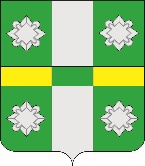 Российская Федерация               АдминистрацияТайтурского городского поселенияУсольского муниципального районаИркутской областиПОСТАНОВЛЕНИЕОт 28.12.2021 г. 								№ 282 р.п. ТайтуркаО признании утратившими силу отдельных постановлений администрации Тайтурского городского поселения Усольского муниципального района Иркутской областиВ соответствии с Федеральным законом от 07 декабря 2011 года №416-ФЗ «О водоснабжении и водоотведении», постановлением правительства Российской Федерации от 13 мая 2013 года №406 «О государственном регулировании тарифов в сфере водоснабжения и водоотведения» руководствуясь законом от 06 ноября 2012 года №114-ОЗ «О наделении органов местного самоуправления отдельными областными государственными полномочиями в сфере водоснабжения и водоотведения», в связи с расторжением договора аренды муниципального имущества № б/н от 01.07.2021 г., руководствуясь ст. ст. 6, 7, 23, 46 Устава Тайтурского городского поселения Усольского муниципального района Иркутской области, администрация Тайтурского городского поселения Усольского муниципального района Иркутской областиПОСТАНОВЛЯЕТ:Считать утратившим силу постановление администрации городского поселения Тайтурского муниципального образования от 18.12.2020 г. №321 «Об установлении тарифа на техническую воду для ООО «Факел» для ОГБУЗ УГБ подразделение «Тайтурская участковая больница»;Считать утратившим силу постановление администрации городского поселения Тайтурского муниципального образования от 18.12.2020 г. №322 «Об установлении долгосрочного тарифа в сфере холодного водоснабжения (питьевая вода) для потребителей водонапорной башни д. Буреть, ул. Пионерская и водонапорной башни д. Буреть, ул. Трактовая для ООО «Факел»;Считать утратившим силу постановление администрации городского поселения Тайтурского муниципального образования от 18.12.2020 г. №323 «Об установлении тарифа на питьевую воду и водоотведение для ООО «Факел» на территории Тайтурского муниципального образования»3.Ведущему специалисту по кадровым вопросам и делопроизводству опубликовать настоящее постановление в газете «Новости» и разместить на официальном сайте администрации (www.taiturka.irkmo.ru) в информационно-телекоммуникационной сети «Интернет.4. Настоящее постановление вступает в законную силу с 01 января 2022 года.Глава Тайтурского городского поселенияУсольского муниципального районаИркутской области                                                                             С.В.Буяков